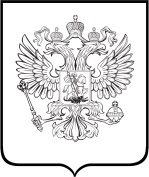 Уважаемый Игорь Евгеньевич!Министерство строительства и жилищно-коммунального хозяйства          Российской Федерации рассмотрело обращение ФАУ «Главгосэкспертиза России»           от 22 февраля 2017 г. №01-01-15/869-ИЛ по вопросу целесообразности приведения территориальных сметных нормативов в соответствие с государственными сметными нормативами и сообщает.Исходя из положений Градостроительного кодекса Российской Федерации       (далее – ГрК РФ), с учетом изменений, которые планируется внести в ГрК РФ      проектом федерального закона № 978631-6 «О внесении изменений в   Градостроительный кодекс Российской Федерации и признании утратившими силу отдельных положений отдельных законодательных актов Российской               Федерации», Порядка мониторинга цен строительных ресурсов, утвержденного постановлением Правительства Российской Федерации от 23 декабря 2016 г.            №1452, Положения о федеральной государственной информационной системе ценообразования в строительстве, утвержденного постановлением Правительства Российской Федерации от 23 сентября 2016 г. № 959 «О федеральной        государственной информационной системе ценообразования в строительстве», территориальные сметные нормативы заканчивают свое действие 30 сентября 2017 года. В период до 30 сентября 2017 года действуют территориальные сметные нормативы и цены в сфере нормирования и ценообразования при проектировании              и строительстве, включенные в федеральный реестр сметных нормативов или         которые утверждены органами исполнительной власти субъектов Российской Федерации.Х.Д. МавлияровИсп.: Осокина Е.С. тел.: 8(495)647-55-80, доб 56005МИНИСТЕРСТВО СТРОИТЕЛЬСТВА И ЖИЛИЩНО-КОММУНАЛЬНОГО ХОЗЯЙСТВА РОССИЙСКОЙ ФЕДЕРАЦИИ (МИНСТРОЙ РОССИИ)МИНИСТЕРСТВО СТРОИТЕЛЬСТВА И ЖИЛИЩНО-КОММУНАЛЬНОГО ХОЗЯЙСТВА РОССИЙСКОЙ ФЕДЕРАЦИИ (МИНСТРОЙ РОССИИ)ЗАМЕСТИТЕЛЬ МИНИСТРАЗАМЕСТИТЕЛЬ МИНИСТРА             31.03.2017      .№      10873-ХМ/09На № От Начальнику федерального автономного учреждения «Главное управление государственной экспертизы»И.Е. Манылову